泰安一中2023年中国科技大学少年班自主招生综合素质测试成绩查询请参加泰安一中2023年中国科技大学少年班自主招生综合素质测试的同学于7月3日-7月5日17:00扫描下图中的二维码，进入泰安一中新校区成绩查询系统，选择“泰安一中2023年自主招生综合素质测试成绩查询”查看综合素质测试成绩。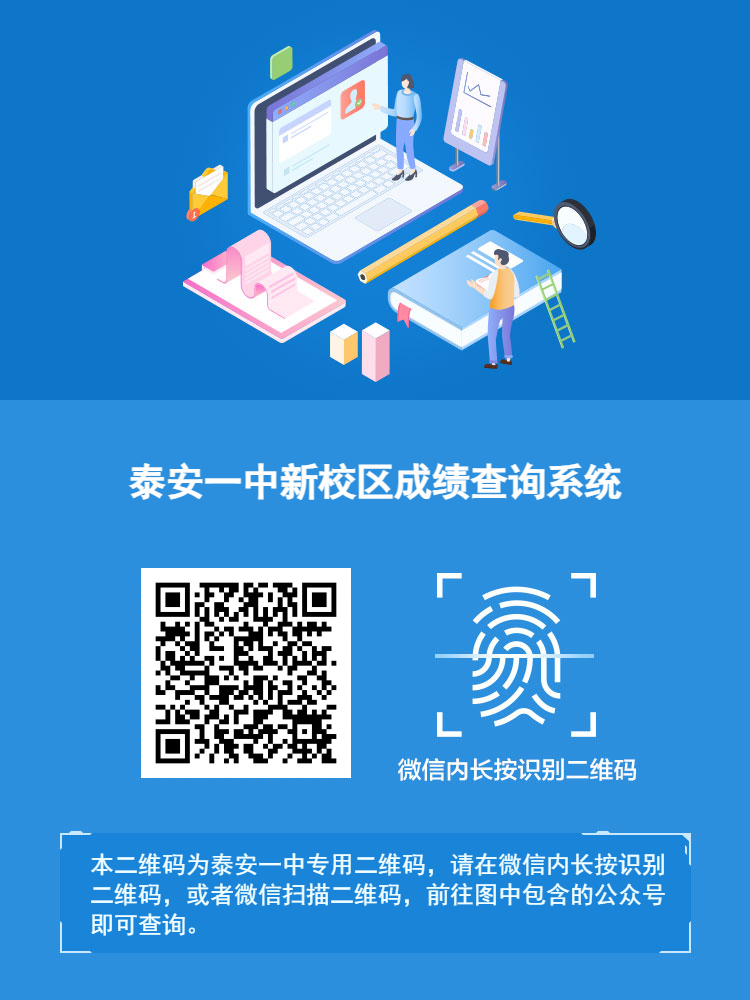 